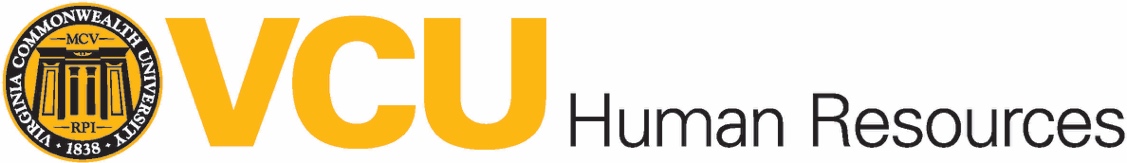 Tuition Reimbursement / Certification FormThe purpose of this form is to document educational and training requests, approved or denied, for continuing education programs, outside seminars, and other educational opportunities not offered through Virginia Commonwealth University (VCU), as specified in the Educational and Training Opportunities Policy. If employee’s request is approved, the department will process this form and reimburse the employee as outlined in the Educational and Training Opportunities Policy. Submit a copy of this form to HR Learning and Development once the employee has completed the course. A copy should also be retained by the employee and the department.If employee’s request is denied, submit the original of this form to HR Learning and Development. A copy should also be retained by the employee and the department.. SECTION I – Employee Application for Reimbursement  (Contact your Personnel Administrator for your V-ID #)SECTION II – Department Head Response (Select one) VCU Human Resources • Office of Learning and Development • Box 842511(804) 828-0179 • FAX: (804) 827-1086 • TDD: 1-800-828-1120 • traindev@vcu.edu    Revised 12/2014 Name (print) Name (print)V-ID #V-ID #V-ID #V-ID #V-ID #V-ID # Department DepartmentBox #Box #Box #Box #Box #Box # Job Title Job TitleWork Phone #Work Phone #Work Phone #Work Phone #Work Phone #Work Phone # Vendor/Institution Vendor/Institution Vendor/Institution Course/Seminar Title Course/Seminar Title Course/Seminar Title Course/Seminar Title Course/Seminar Title Course Begin Date Course Begin Date Course Begin Date Course Begin DateCourse End DateCourse End DateStart TimeStart TimeStart TimeStart TimeEnd Time Course Cost (including registration, instructional fees, and materials)  $ Course Cost (including registration, instructional fees, and materials)  $ Course Cost (including registration, instructional fees, and materials)  $ Course Cost (including registration, instructional fees, and materials)  $ Course Cost (including registration, instructional fees, and materials)  $ Course Cost (including registration, instructional fees, and materials)  $ Course Cost (including registration, instructional fees, and materials)  $ Course Cost (including registration, instructional fees, and materials)  $ Course Cost (including registration, instructional fees, and materials)  $ Course Cost (including registration, instructional fees, and materials)  $ Course Cost (including registration, instructional fees, and materials)  $ Course Cost (including registration, instructional fees, and materials)  $ Course Cost (including registration, instructional fees, and materials)  $ Course Cost (including registration, instructional fees, and materials)  $ Reimbursement for courses not taken at VCU must be paid for through department funds. Are you being Reimbursement for courses not taken at VCU must be paid for through department funds. Are you being Reimbursement for courses not taken at VCU must be paid for through department funds. Are you being Reimbursement for courses not taken at VCU must be paid for through department funds. Are you being Reimbursement for courses not taken at VCU must be paid for through department funds. Are you being Reimbursement for courses not taken at VCU must be paid for through department funds. Are you being Reimbursement for courses not taken at VCU must be paid for through department funds. Are you being Reimbursement for courses not taken at VCU must be paid for through department funds. Are you being Reimbursement for courses not taken at VCU must be paid for through department funds. Are you being Reimbursement for courses not taken at VCU must be paid for through department funds. Are you being Reimbursement for courses not taken at VCU must be paid for through department funds. Are you being Reimbursement for courses not taken at VCU must be paid for through department funds. Are you being Reimbursement for courses not taken at VCU must be paid for through department funds. Are you being Reimbursement for courses not taken at VCU must be paid for through department funds. Are you being Reimbursement for courses not taken at VCU must be paid for through department funds. Are you being Reimbursement for courses not taken at VCU must be paid for through department funds. Are you being Reimbursement for courses not taken at VCU must be paid for through department funds. Are you being Reimbursement for courses not taken at VCU must be paid for through department funds. Are you being Reimbursement for courses not taken at VCU must be paid for through department funds. Are you being reimbursed by your department for this course? reimbursed by your department for this course? reimbursed by your department for this course? reimbursed by your department for this course? reimbursed by your department for this course? reimbursed by your department for this course? reimbursed by your department for this course?YESYESYESNONONONONO If “YES,” list the budget code for reimbursement: If “YES,” list the budget code for reimbursement: If “YES,” list the budget code for reimbursement: If “YES,” list the budget code for reimbursement: If “YES,” list the budget code for reimbursement: If “YES,” list the budget code for reimbursement: If “YES,” list the budget code for reimbursement: Explain how this course will benefit you and its relationship to your job: Explain how this course will benefit you and its relationship to your job: Explain how this course will benefit you and its relationship to your job: Explain how this course will benefit you and its relationship to your job: Explain how this course will benefit you and its relationship to your job: Explain how this course will benefit you and its relationship to your job: Explain how this course will benefit you and its relationship to your job: Explain how this course will benefit you and its relationship to your job: Explain how this course will benefit you and its relationship to your job: Explain how this course will benefit you and its relationship to your job: Explain how this course will benefit you and its relationship to your job: Explain how this course will benefit you and its relationship to your job: Explain how this course will benefit you and its relationship to your job: Employee SignatureDate  As department head, I approve this request and certify that it is in compliance with the Educational and    As department head, I approve this request and certify that it is in compliance with the Educational and    As department head, I approve this request and certify that it is in compliance with the Educational and    As department head, I approve this request and certify that it is in compliance with the Educational and    Training Opportunities Policy. I understand that if I am requiring a non-exempt employee to take this  Training Opportunities Policy. I understand that if I am requiring a non-exempt employee to take this  Training Opportunities Policy. I understand that if I am requiring a non-exempt employee to take this  Training Opportunities Policy. I understand that if I am requiring a non-exempt employee to take this  Training Opportunities Policy. I understand that if I am requiring a non-exempt employee to take this  Training Opportunities Policy. I understand that if I am requiring a non-exempt employee to take this  course outside of work hours, the employee is eligible for overtime.  course outside of work hours, the employee is eligible for overtime.  course outside of work hours, the employee is eligible for overtime.  course outside of work hours, the employee is eligible for overtime.  course outside of work hours, the employee is eligible for overtime.  course outside of work hours, the employee is eligible for overtime.  As department head, I deny this request.   As department head, I deny this request. Reason for denial: Department Head SignatureDate